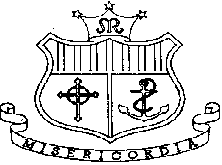 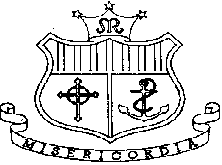 Application Form – First Year 2021/22Applicants should read the school’s Admission Policy, which is available on www.scoilmhuirecos.ie  prior to completing the application form. Applications must be received by the school by 12 Noon on 13 November 2020. Contact DetailsDeclaration (Please tick box): I hereby declare that all information provided on this form is true and correct     Signature of Parent(s)/Guardian(s) :			_________________________________________							_________________________________________Date:							______/_____/______The information requested on the application form is required in order to process your application for admission to the school.  The information provided by you will be treated confidentially and processed in line with the school’s Admission Policy.  Any personal data provided on this form will be used to (i) identify applicants (ii) process an application in line with the school’s admissions policy (iii) communicate with parents/guardians in respect of an application  (iv) notify parents/guardians of the outcome of an application.   The information will be retained for an appropriate period thereafter to address any potential queries arising from the application process or added to the student’s school file in the case of successful applicants.   In accordance with section 66(6) of the Education Act 1998, as amended, personal data relating to applications for admission may be shared with the board of management of another school or the patron in order to facilitate the efficient admission of students.  This information may include the date on which an application was received by the school, the date on which an offer was made and the date on which an offer was accepted. Personal information concerning applicants may also be shared, including their name, address, date of birth and PPS number.  Further information on the handling of your personal data, including how to exercise your rights under GDPR, is set out in the school’s Data Protection Policy, which is available on www.scoilmhuirecos.ie. Scoil Mhuire Secondary School is a Catholic girls’ school in the Mercy tradition conducted in accordance with the values and educational philosophy of the CEIST Trust.Student Surname: __________________________                     Forename: _______________________________Date of Birth:        __________________________     (Birth Certificate must accompany this application).Student Address:  ________________________________________________                               ________________________________________________Student PPSN:      ________________________________________________Name of sister currently/previously in this school (if any):      ____________________________________________Year sister is currently in at Scoil Mhuire : _______ 	            OR                Year sister left Scoil Mhuire: _______Name of Mother/Grandmother previously in the school (if any):__________________________________________Year Mother/Grandmother left Scoil Mhuire:		            _________Name of Current Primary School:                _________________________________________________Secondary School Attended (if applicable): _________________________________________________FATHER/GUARDIAN’S DETAIILSFather/Guardian’s Name: ____________________________ Address: (if different from student’s address above)  ________________________________________________________________________________________________Home Tel: ________________ Mobile: ________________ Email Address: _______________________________MOTHER/GUARDIAN’S DETAIILSMother/Guardian’s Name: ____________________________ Address: (if different from student’s address above)  __________________________________________________________________________________________________Home Tel: ________________ Mobile: _________________ Email Address: _________________________________Name and Address for all correspondence from Scoil Mhuire______________________________________________________________________________________________________________________________________________________________________________Name and Address for all correspondence from Scoil Mhuire______________________________________________________________________________________________________________________________________________________________________________OFFICE USE ONLY              Application Received By: _________________________________________________              Date: _____________________________                Time: _______________________